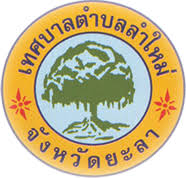 ใบสมัครสมาชิกสภาเด็กและเยาวชนเทศบาลตำบลลำใหม่เขียนที่...............................................................................ตำบล................................อำเภอเมืองยะลา จังหวัดยะลาวันที่................เดือน................................พ.ศ....................1.ชื่อ – สกุล ................................................................................................ชื่อเล่น............................................หมายเลขบัตรประจำตัวประชาชน................................................................วันเดือนปีที่ออกบัตร.......................ที่อยู่ตามทะเบียนบ้าน...........................................................................................................................................วัน/เดือน/ปี (เกิด)......................................................อายุ.......................ปี หมายเลขโทรศัพท์............................E – mail……………………………………………………………………………………………………………………………………………..วุฒิการศึกษาปัจจุบัน........................................โรงเรียน/สถาบัน/มหาวิทยาลัย...................................................2.ประวัติการศึกษา2.1 ระดับชั้นประถมศึกษาโรงเรียน.....................................................................................................................2.2 ระดับชั้นมัธยมศึกษา ตอนต้น โรงเรียน........................................................................................................2.3 ระดับชั้นมัธยมศึกษา ตอนปลาย โรงเรียน....................................................................................................2.4 ระดับชั้นปริญญาตรี มหาวิทยาลัย................................................................................................................2.5 ระดับชั้นปริญญาโท มหาวิทยาลัย................................................................................................................3.บุคคลที่เกี่ยวข้อง3.1 บิดา ชื่อ-สกุล.................................................................................อาชีพ......................................................หมายเลขโทรศัพท์................................................................................................................................................3.2 มารดา ชื่อ-สกุล.................................................................................อาชีพ..................................................หมายเลขโทรศัพท์................................................................................................................................................3.3 ผู้ปกครอง หรือผู้ดูแล ชื่อ-สกุล.................................................................................อาชีพ........................... หมายเลขโทรศัพท์................................................................................................................................................4.หลักฐานที่ใช้ในการรับสมัคร(     )  รูปถ่าย ขนาด 1 นิ้ว จำนวน 2 รูป(     )  สำเนาบัตรประจำตัวประชาชน จำนวน 1 ฉบับ(     )  สำเนาทะเบียนบ้าน จำนวน 1 ฉบับ	ข้าพเจ้ามีความประสงค์จะสมัครเป็นสมาชิกสภาเด็กและเยาวชนตำบลเทศบาลตำบลลำใหม่ อำเภอเมือง จังหวัดยะลา โดยข้าพเจ้าขอรับรองว่าข้อมูลดังกล่าวข้างต้นเป็นความจริงทุกประการ และข้าพเจ้ายินดีปฏิบัติตามระเบียบข้อบังคับของสภาเด็กและเยาวชนเทศบาลตำบลลำใหม่ อำเภอเมือง จังหวัดยะลา           ทุกประการ(ลงชื่อ).........................................................ผู้สมัคร       (...........................................................)วันที่............/.................................../........................สำหรับเจ้าหน้าที่	ได้ตรวจสอบหลักฐานของ...................................................................................ผู้สมัครสมาชิกสภาเด็กและเยาวชนเทศบาลตำบลลำใหม่ อำเภอเมือง จังหวัดยะลา เห็นว่าเป็นผู้มีคุณสมบัติครบถ้วน มีสิทธิสมัครสมาชิกสภาเด็กและเยาวชนเทศบาลตำบลลำใหม่ อำเภอเมือง จังหวัดยะลา(ลงชื่อ).........................................................เจ้าหน้าที่ผู้รับสมัคร       (...........................................................)วันที่............/.................................../........................